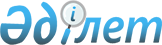 Об утверждении Положения о государственном учреждении "Жангалинский районный отдел предпринимательства"
					
			Утративший силу
			
			
		
					Постановление акимата Жангалинского района Западно-Казахстанской области от 15 апреля 2014 года № 102. Зарегистрировано Департаментом юстиции Западно-Казахстанской области 4 мая 2014 года № 3508. Утратило силу постановлением акимата Жангалинского района Западно-Казахстанской области от 5 декабря 2016 года № 336      Сноска. Утратило силу постановлением акимата Жангалинского района Западно-Казахстанской области от 05.12.2016 № 336 (вводится в действие со дня первого официального опубликования).

      В соответствии с Гражданским кодексом Республики Казахстан от 27 декабря 1994 года, Законом Республики Казахстан от 23 января 2001 года "О местном государственном управлении и самоуправлении в Республики Казахстан", Законом Республики Казахстан от 27 ноября 2000 года "Об административных процедурах" и Указом Президента Республики Казахстан от 29 октября 2012 года № 410 "Об утверждении Типового положения государственного органа Республики Казахстан" акимат района ПОСТАНОВЛЯЕТ:

      1. Утвердить прилагаемое Положение о государственном учреждении "Жангалинский районный отдел предпринимательства".

      2. Государственному учреждению "Жангалинский районный отдел предпринимательства" принять меры, вытекающие из настоящего постановления.

      3. Настоящее постановление вводится в действие со дня первого официального опубликования.

 Положение
о государственном учреждении
"Жангалинский районный
отдел предпринимательства"
1. Общие положения      1. Государственное учреждение "Жангалинский районный отдел предпринимательства" является государственным органом Республики Казахстан, осуществляющим руководство в сфере (ах) предпринимательства.

      2. Государственное учреждение "Жангалинский районный отдел предпринимательства" осуществляет свою деятельность в соответствии с Конституцией и законами Республики Казахстан, актами Президента и Правительства Республики Казахстан, иными нормативными правовыми актами, а также настоящим Положением.

      3. Государственное учреждение "Жангалинский районный отдел предпринимательства" является юридическим лицом, в организационно-правовой форме государственного учреждения, имеет печати и штампы со своим наименованием на государственном языке, бланки установленного образца, в соответствии с законодательством Республики Казахстан счета в органах казначейства.

      4. Государственное учреждение "Жангалинский районный отдел предпринимательства" вступает в гражданско-правовые отношения от собственного имени.

      5. Государственное учреждение "Жангалинский районный отдел предпринимательства" имеет право выступать стороной гражданско-правовых отношений от имени государства, если оно уполномочен на это в соответствии с законодательством.

      6. Государственное учреждение "Жангалинский районный отдел предпринимательства" по вопросам своей компетенции в установленном законодательством порядке принимает решения, оформляемые приказами руководителя государственного учреждения "Жангалинский районный отдел предпринимательства" и другими актами, предусмотренными законодательством Республики Казахстан.

      7. Структура и лимит штатной численности государственного учреждения "Жангалинский районный отдел предпринимательства" утверждается в соответствии с действующим законодательством.

      8. Местонахождение юридического лица: 090400, Западно-Казахстанская область, Жангалинский район, поселок Жангала, улица Халықтар достығы № 44.

      9. Полное наименование государственного органа - государственное учреждение "Жангалинский районный отдел предпринимательства".

      10. Настоящее Положение является учредительным документом государственного учреждения "Жангалинский районный отдел предпринимательства".

      11. Финансирование деятельности государственного учреждения "Жангалинский районный отдел предпринимательства" осуществляется из республиканского и местных бюджетов, бюджета (сметы расходов) Национального Банка Республики Казахстан.

      12. Государственному учреждению "Жангалинский районный отдел предпринимательства" запрещается вступать в договорные отношения с субъектами предпринимательства на предмет выполнения обязанностей, являющихся функциями государственного учреждения "Жангалинский районный отдел предпринимательства".

      Если государственному учреждению "Жангалинский районный отдел предпринимательства" законодательными актами предоставлено право осуществлять приносящую доходы деятельность, то доходы, полученные от такой деятельности, направляются в доход государственного бюджета.

 2. Миссия, основные задачи, функции,
права и обязанности государственного органа      13. Миссия государственного учреждения "Жангалинский районный отдел предпринимательства"осуществлять реализацию государственной политики поддержки и развития частного предпринимательства.

      14. Задачи:

      1) проведение государственной политики, направленное на эффективное развитие частного предпринимательства;

      2) создание условий для развития предпринимательской деятельности и инвестиционного климата на территории района;

      3) осуществление иных задач, предусмотренных действующим законодательством Республики Казахстан.

      15. Функции:

      1) участие в формировании и реализации единой государственной политики в области предпринимательства;

      2) обеспечивание создания и развития в районе объектов инфраструктуры поддержки малого предпринимательства и инновационной деятельности;

      3) осуществление взаимодействия с государственными органами, общественными объединениями, субъектами частного предпринимательства и другими организациями по вопросам развития частного предпринимательства;

      4) обеспечивания государственной поддержки на местном уровне частного предпринимательства;

      5) проведение мониторинга по развитию частного предпринимательства в районе;

      6) осуществление подготовки проектов нормативных правовых актов и правовых актов, в пределах своей компетенции;

      7) проведение информационно-разъяснительной работы среди населения, субъектов предпринимательства по вопросам законодательства о поддержке предпринимательства;

      8) организация и проведение районного конкурса "Лучший предприниматель";

      9) организация и проведение совещаний, семинаров, "круглых столов" по вопросам развития частного предпринимательства;

      10) выполняет иные функции, возложенные на него действующим законодательством Республики Казахстан.

      16. Права и обязанности:

      1) выработка предложений по вопросам развития частного предпринимательства;

      2) запрашивать и получать в установленном законодательством порядке от государственных органов, организаций, их должностных лиц необходимую информацию и материалы;

      3) взаимодействие с государственными учреждениями, предприятиями и общественными объединениями по вопросам развития и поддержки частного предпринимательства;

      4) осуществлять иные права и обязанности, предусмотренные действующими законодательными актами.

 3. Организация деятельности
государственного органа      17. Руководство государственного учреждения "Жангалинский районный отдел предпринимательства" осуществляется первым руководителем, который несет персональную ответственность за выполнение возложенных на государственное учреждение "Жангалинский районный отдел предпринимательства" задач и осуществление им своих функций.

      18. Первый руководитель государственного учреждения "Жангалинский районный отдел предпринимательства" назначается на должность и освобождается от должности акимом Жангалинского района, в соответствии с действующим законодательством.

      19. Первый руководитель государственного учреждения "Жангалинский районный отдел предпринимательства" имеет специалистов, которые назначаются на должности и освобождаются от должностей в соответствии с законодательством Республики Казахстан.

      20. Полномочия первого руководителя государственного учреждения "Жангалинский районный отдел предпринимательства":

      1) определяет обязанности и полномочия специалистов отдела;

      2) в соответствии с действующим законодательством назначает на должности и освобождает от должностей сотрудников государственного учреждения "Жангалинский районный отдел предпринимательства", решает вопросы трудовых отношений, которые отнесены к его компетенции;

      3)в установленном законодательством порядке налагает дисциплинарные взыскания и применяет меры поощрения на сотрудников государственного учреждения "Жангалинский районный отдел предпринимательства";

      4) подписывает приказы отдела;

      5) ведет работу по борьбе с коррупцией и несет персональную ответственность за работу в данном направлении;

      6) осуществляет иные полномочия в соответствии с действующим законодательством Республики Казахстан.

      Исполнение полномочий первого руководителя государственного учреждения "Жангалинский районный отдел предпринимательства" в период его отсутствия осуществляется лицом, его замещающим в соответствии с действующим законодательством.

      21. Первый руководитель определяет полномочия своих специалистов в соответствии с действующим законодательством.

 4. Имущество государственного органа      22. Государственное учреждение "Жангалинский районный отдел предпринимательства" может иметь на праве оперативного управления обособленное имущество в случаях, предусмотренных законодательством.

      Имущество государственного учреждения "Жангалинский районный отдел предпринимательства" формируется за счет имущества, переданного ему собственником, а также имущества (включая денежные доходы), приобретенного в результате собственной деятельности и иных источников, не запрещенных законодательством Республики Казахстан.

      23. Имущество, закрепленное за государственным учреждением "Жангалинский районный отдел предпринимательства", относится к коммунальной собственности.

      24. Государственное учреждение "Жангалинский районный отдел предпринимательства" не вправе самостоятельно отчуждать или иным способом распоряжаться закрепленным за ним имуществом и имуществом, приобретенным за счет средств, выданных ему по плану финансирования, если иное не установлено законодательством.

 5. Реорганизация и упразднение
государственного органа      25. Реорганизация и упразднение государственного учреждения "Жангалинский районный отдел предпринимательства" осуществляется в соответствии с законодательством Республики Казахстан.


					© 2012. РГП на ПХВ «Институт законодательства и правовой информации Республики Казахстан» Министерства юстиции Республики Казахстан
				
      Исполняющий обязанности
акима района

Д. Закарин
Утверждено
постановлением акимата
Жангалинского района
от 15 апреля 2014 года № 102